СпелеоклиматотерапияШирокое распространение заболеваний легких, аллергий, патологии сердечно-сосудистой системы, заболеваний кожи при которых нередко медикаментозные методы терапии бывают малоэффективны дали толчок для использования в лечении методов восстановительной медицины, в частности – спелеоклиматотерапии. Об особенностях этого метода лечения рассказывает врач-физиотерапевт Е.А.Усынина.Лечебные свойства спелеопещер применяют уже более 2500 лет. У нас в стране этот метод стал применяться лишь в последние 20 лет. Сегодня привлекательность данного метода усиливается тенденцией единения с природой и развития взглядов на болезнь, как на нарушенное равновесие между человеком и окружающего его средой. Часто пациенты путают лечение в спелеокамере с галокамерами. В галокамерах нет такого важного лечебного фактора, как ионизация воздуха, поскольку на стены нанесена только поваренная соль, иногда с добавлением искусственно выпаренной морской соли. Спелеокамера покрыта изнутри соляными плитами из сильвинита – древнего удивительного по красоте и составу минерала Верхнекамского месторождения калийных солей, содержащего около 35 химических элементов – треть таблицы Менделеева. В основе спелеоклиматотерапии – положительное влияние факторов естественных сильвинитовых пещер на организм человека. Необходимо упомянуть, что первая аллергологическая спелеолечебница была построена в 1977 году в Пермском крае, в толще сильвинитовой породы (на глубине ), которая является дном древнего Пермского моря, существовавшего более 280 млн. лет назад. Высокая эффективность лечения позволила начать строительство спелеокамер из сильвинита на поверхности земли и широко внедрить данный метод лечения в медицинскую практику и расширить значительно показания к применению денного метода. В спелеокамере смоделированы уникальные факторы подземной спелеолечебницы, где обеспечивается пребывание больного в микроклимате, близком к условиям глубокой соляной пещеры. Ионизация воздуха происходит вследствие природного фона бета-излучения минералов. Основные лечебные факторы - мелкодисперсный многокомпонентный соляной аэрозоль (натрий-калий-магний), низкое бактериальное загрязнение, полное отсутствие аллергенов, стабильный температурный и влажностный режим, высокое содержание аэроионов с преобладанием отрицательно заряженных и положительное психоэмоциональное воздействие.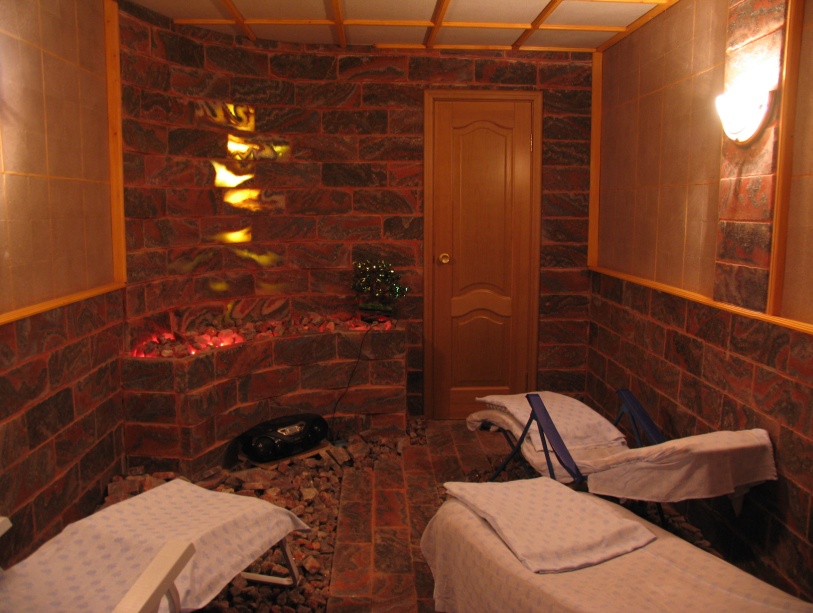 Показаний к применению данного метода много. Его используют, прежде всего, для лечения и профилактики заболеваний органов дыхания (бронхиальной астмы, хронический бронхит, бронхит «курильщиков», аллергического ринита – поллиноза), заболеваний кожи (нейродермита, дерматитов, псориаза), сердечно-сосудистых заболеваний (ИБС, гипертония), неврологической патологии, при состояниях переутомления, снижении иммунитета, для восстановления после ОРЗ и пневмонии. Пребывание в соляной комнате также является эффективной процедурой в период после операций на легких и диафрагме. Можно жить без мучительных приступов и постоянных опасений за свое здоровье, - в этом уверены все больные, прошедшие лечение в спелеоклиматической камере.Пребывание в спелеоклиматической камере действует как пусковой фактор процесса восстановления здоровья, способствует оптимизации работы всех систем организма человека. Достаточно каждый день по 60 - 90 минут дышать целебным воздухом, - и вы снимете стресс, укрепите иммунитет, повысите выносливость и работоспособность, очистите легкие и сохраните свою красоту. После часовой процедуры у некоторых из больных проходит насморк. У подавляющего большинства пролеченных стойкий эффект улучшения сохраняется в течение двух-трех лет. Преимущество наземных спелеокамер еще и в том, что лечение вы можете получать без отрыва от вашей работы и семьи, в удобное для вас время.